RWNZ - Claim Form for General Expenses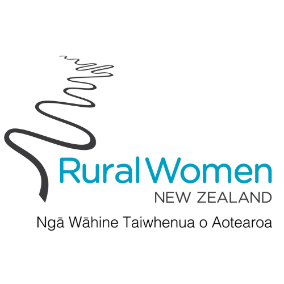 To be used by Board members, Regional Leaders, RWNZ Staff and PAAG Groups.Or other specifically funded programmes.Expenses to be paid to:Reason for the expenses claim - Expenses for regional activities should include the region in the description. Board                 Regional Leaders 	    Staff   	      PAAGS*             (State Group)        Other Mileage (if relevant):Other Expenses: These include air fares, accommodation, taxis, meals, postage/courier and stationery etc.Receipts must be provided for all items claimedTotal expenses claimed	$						Receipts attached: Yes / NoAuthoriser Name:   Signature:                        	Position:                          								*PAAGS GROUPS: International/ Health/Land Use & Environmental/Education/Social/Technology & Business.Name:Date:Bank Ac Name:Bank Ac Number:       Description:DateReasonFromToTotal KlmsRateTotal$0.65c$0.65c$0.65cDateDescriptionTotal